ESCOLA _________________________________DATA:_____/_____/_____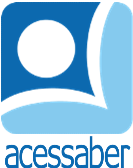 PROF:_______________________________________TURMA:___________NOME:________________________________________________________FESTA SURPRESA	A URSA PIPA ERA MUITO QUERIDA PELOS ANIMAIS DA FLORESTA E SEMPRE OS AJUDAVA.	QUANDO O PASSARINHO FICOU PRESO NA ARMADILHA, ELA O SOLTOU. QUANDO A DONA TARTARUGA SE ENROSCOU DENTRO DO CASCO, PIPA LOGO DEU SEU JEITO.	O ANIVERSÁRIO DE URSA ESTAVA SE APROXIMANDO, E OS AMIGOS FIZERAM UMA SURPRESA. ELES FINGIRAM QUE HAVIAM SE ESQUECIDO DO ANIVERSÁRIO DE PIPA, MAS ESTAVAM MESMO ERA PLANEJANDO UMA FESTA.	QUANDO PIPA VIU AQUELA LINDA FESTANÇA, ELA DISSE:	- EU TENHO OS MELHORES AMIGOS DO MUNDO!180 HISTÓRIAS PARA SE DIVERTIR. 
EDITORA: CIRANDA CULTURAL.QUESTÕESQUAL É O TÍTULO DO TEXTO?R: __________________________________________________________________QUANTOS PARÁGRAFOS HÁ NO TEXTO?R: __________________________________________________________________QUEM É O PERSONAGEM PRINCIPAL DA HISTÓRIA?R: __________________________________________________________________O QUE PIPA VIVIA FAZENDO?R: ______________________________________________________________________________________________________________________________________O QUE OS ANIMAIS SENTIAM POR PIPA?R: ______________________________________________________________________________________________________________________________________O QUE OS ANIMAIS ESTAVAM PLANEJANDO?R: ______________________________________________________________________________________________________________________________________O QUE PIPA PENSOU QUANDO VIU A FESTA?R: ______________________________________________________________________________________________________________________________________SE VOCÊ FOSSE PIPA, COMO SE SENTIRIA? JUSTIFIQUE SUA RESPOSTA.R: ______________________________________________________________________________________________________________________________________________________________________________________________________________________________________________________________________________________________________________________________________________________________________________________________________________________________________________________________________________________________________________________________________________________________FAÇA UMA ILUSTRAÇÃO DA HISTÓRIA: